Консультация  для родителей «Самостоятельность ребёнка. Её границы».Я  сама  помыла   ручки                     И  сама  надену  брючки.Уложила  в койку  мишкуИ  на лбу  набила   шишку. Утром  я   поела  кашкуИ  сама  помыла  чашку.Можно  я  сложу  игрушкиИ  пойду  играть  к  подружке?     Часто, по разным причинам – из-за отсутствия времени, неуверенности в силах ребенка – мы стремимся сделать все за него сами. Но действительно ли мы оказываем ребенку помощь?  Может ли ребенок быть самостоятельным?        Самостоятельность – это ценное качество, необходимое человеку в жизни, воспитывать его необходимо с раннего детства. Очень часто они стремятся выполнять различные действия самостоятельно. И нам, взрослым, важно поддержать их в этом.         Современная начальная школа предъявляет высокие требования к уровню готовности детей к школьному обучению. Детский сад, являясь первой ступенью в системе образования, выполняет важную функцию подготовки детей к школе. Оттого, насколько качественно и своевременно дошкольник будет подготовлен к школе, во многом зависит успешность его дальнейшего обучения. Среди качеств будущего школьника, исследователи особо выделяют самостоятельность ребёнка, т.к. она способствует развитию его личности в целом.     Как отмечал Л. А. Венгер, взрослые учат детей не деятельности, а только действиям. Чем это плохо? На уровне действия процесс всегда прекращается, а на уровне деятельности продолжается как творческий и самостоятельный. Только тогда мы получаем эффект развития.  Cегодня ребёнок не мотивирован на реализацию разных видов деятельности, не ставит самостоятельных целей, а лишь по итогам проводимой с ним работы овладевает некоторыми способами действия. Самостоятельность ребёнка в деятельности проявляется при её выборе и осуществлении, при постановке целей, определении и разрешении задач; при обобщении и переносе способов действий, а не при послушном выполнении поставленного кем-то задания. Cамостоятельный ребёнок – тот, который сам ставит себе цели и может их добиваться.   Проблема формирования у детей самостоятельности была и остается одной из самых актуальных.    Волевые качества личности являются стержневой стороной характера человека, и их воспитанию должно быть уделено серьезное внимание. В деятельности и в коллективе сверстников у дошкольника в первую очередь должны формироваться такие волевые черты характера, как самостоятельность, уверенность в своих силах, настойчивость, выдержка . Самостоятельность обеспечивает:  Формирование самостоятельности дошкольника способствует развитию его личности в целом.Отличительной особенностью самостоятельности детей старшей группы является ее организованность. Инициатива ребят направляется уже на то, чтобы действовать по-своему, т.е. вопреки требованиям взрослых. Дети старшего дошкольного возраста могут и умеют направлять свою инициативу на то, чтобы лучше и быстрее выполнять порученное им или задуманное ими дело в соответствии с требованиями старших.   Ребёнка, который ещё слабо владеет нужными навыками, следует чаще упражнять в трудовых действиях; неуверенного надо поддержать, убедить, что неудача временная, и если постараться, то всё получится. Робких, безынициативных нужно чаще ставить в такие условия, когда они сами должны будут находить выход из создавшегося положения, проявлять самостоятельность. Детей, постоянно стремящихся стать лидерами, следует вовлекать в такие ситуации, в которых они оказывались бы в подчинённом положении, объединять для работы с теми, кто умеет не только трудиться, но и быть хорошим организатором .   Чтобы дети старшего дошкольного возраста научились по собственной инициативе находить применение своим силам, следует  на первых порах давать им конкретные  задания, поручения, например, вылить воду из мыльниц и положить просушить, стереть пыль со шкафов, вымыть комнатные растения. Такие задания нужно давать детям до тех пор, пока они не научились выполнять их самостоятельно. В дальнейшем руководство  ребят должно состоять в том, что взрослый, не приказывая им прямо, но учитывая их знания, умения, опыт, побуждает их самих подумать, что и как нужно сделать. Так у детей формируется наблюдательность, сообразительность, внимательность .   Необходимо учить дошкольников в процессе труда общаться спокойно, дружелюбно, вежливо не только при взрослых, но и в их отсутствие. Дети должны уметь контролировать свое поведение, оценивать поступки, доброжелательно и правильно на них реагировать. Взрослый  постоянно напоминает, как нужно себя нести, объясняет, выносит порицания. Но следует помнить, что нравоучительными беседами на этические темы злоупотреблять не следует, так как это вызывает у детей негативное отношение к взрослому. Лучше использовать положительные примеры поведения детей, художественную литературу.Дети старшего дошкольного возраста могут выполнять следующие виды работ: 1. Содержать в порядке свои игрушки, настольные игры; протирать их сырой тряпкой; мыть некоторые игрушки (целлулоидные, резиновые). 2. Протирать мебель (вместе с кем-то из взрослых). 3. Стирать одежду для кукол, мелкие личные вещи (носовые платки, носки, ленточки), салфетки для хлебницы и т.п. 4. Накрывать на стол, убирать посуду после еды; мыть ложки, чашки и другую посуду после завтрака. 5. Подметать сырым веником пол в комнате, небольшой метлой дорожку во дворе. 6. Помогать взрослым в приготовлении пищи: чистить варёный картофель, резать варёные овощи для винегрета, мыть овощи, делать пирожки, печенье; собирать и чистить ягоды. 7. Оказывать посильную помощь в разных хозяйственных делах: повесить или снять с верёвки небольшое по размеру бельё, помочь нести сумку с покупками, покупать хлеб, принести, отнести вещь, поднять упавшую. 8. Приносить воду в небольших ведёрках, колотые дрова. 9. Проявлять заботу о младших брате, сестре (помогать одеваться, гулять, играть, спеть песенку, прочитать наизусть стихотворение). 10. Оказывать внимание и помощь бабушке, дедушке, маме и папе, пожилым людям .Закаливание является важным элементом борьбы против простуды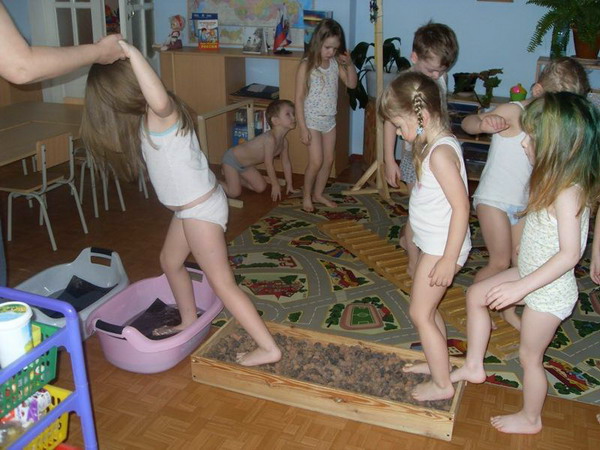 Начинать закаливание можно в грудном возрасте: это воздушные ванны, обливания после купания. Необходимо использовать воду с температурой на 2-4 * ниже той, в которой ребенок купался. Температуру воды надо снижать с 30-32* до 18, уменьшая её каждые 3 дня на 2-3 градуса. Начиная со второго года жизни, можно использовать контрастные воздушные закаливающие процедуры. Как можно больше гуляйте с ребенком на свежем воздухе. Если ребенок любит ходить летом босиком, не стоит волноваться - это пойдет ему только на пользу. А вот купание в проруби, в снегу или просто обливание водой с температурой ниже 16-18 * – это опасные виды закаливания, так как чреваты переохлаждением . Запомните главное – закаливание не требует воздействия сверхнизких температур, главное – это контрастность их воздействия и систематичность проведения процедур. Витаминотерапия Витаминотерапия – это естественный способ укрепления иммунитета ребенка, что является очень важным элементом профилактики простуды. Часто болеющим детям необходимо принимать витамины и микроэлементы, так как их недостаток снижает устойчивость к различным инфекциям, замедляет процесс выздоровления уже заболевших, снижает умственную и физическую работоспособность. Существуют так же специальные препараты, укрепляющие иммунитет. В их состав входят природные компоненты, витамины. Но нужно иметь в виду, что перед применением любых препаратов, особенно иммуностимуляторов, Вам необходимо проконсультироваться с вашим педиатром. Как избежать простуды в осенне-зимний период Вырастить ребенка без болезней, наверное, невозможно, но можно сделать так, чтобы он болел как можно меньше. Для решения этой задачи есть разные пути - делать прививки, ограничивать контакты, закалять. Но от простуды прививок нет, исключить контакты сложно, в интенсивности закаливающих процедур можно ошибиться. Конец лета и начало осени - время, когда организм запасается витаминами. Конечно, "накопить" на зиму водорастворимые  витамины С, РР, группы В не получится, их избыток выводится почками, но возместить образовавшийся за год дефицит вполне возможно. Можно, конечно, в августе-сентябре покупать на стол ананасы и папайю, но лучше отдать предпочтение яблокам и арбузам. Даже трехлетним малышам полезно устроить несколько разгрузочных дней, например, только арбуз, огромный, сладкий - и можно не давать никакой другой еды, если ребенок сам не попросит. Кишечник тоже нуждается в нашей заботе - салаты из сырых овощей восстановят его нормальную работу, помогут избежать запоров. Осенью дни кажутся особенно короткими. Недостаток света у малышей может привести к развитию рахита. У старших детей резко повышается утомляемость, снижается работоспособность. Существует даже термин "осенняя депрессия", которая развивается при укорочении светового дня. Лечится она в стационаре при помощи инсоляции, когда несколько минут в день человек облучается тысяче -ваттными лампами. Дома тоже неплохо заменить лампочки более яркими хотя бы в детской и ванной. Лучше, если они будут матовыми - яркий нерезкий свет поможет быстрее проснуться утром и бодрее себя чувствовать в течение дня, поднимет настроение, активизирует защитные силы организма. В это же время уменьшается поступление с пищей витаминов - пора вводить в рацион поливитаминные препараты. Предпочтительнее использовать натуральные растительные формы, но и синтетические витамины тоже подойдут. Необходимо давать их ежедневно в течение месяца и повторять такие курсы 3-4 раза в зимне-весенний сезон. Американские врачи советуют давать витамины в таблетках круглый год. В их рассуждениях много весомых аргументов. Без изучения иммунного статуса ребенка в холодное время года можно пропить 2-3 курса растительных адаптогенов - женьшеня, элеутерококка. Препараты принимаются один раз в день утром, а вечером для снятия дневного напряжения и улучшения сна нужно давать ребенку успокаивающие отвары трав - валерьянки, пустырника. Дозировку определит ваш лечащий врач. Адаптогены нормализуют биоритмы ребенка, задав им правильную волнообразную форму. Прививка против гриппа, которая делается каждый год, защитит вас от этого заболевания. Ее лучше сделать осенью. А для детей, которые часто болеют отитами, ангинами, бронхитами, существуют препараты, сочетающие в себе свойства неспецифического иммуно -корректора и вакцины, защищающей от стафилококков, стрептококков, гемофильной палочки, клебсиеллы. Подбор схемы профилактики лучше доверить врачу. Еще один метод нормализации работы организма - ароматерапия, с помощью которой можно не только поднять иммунитет, но и улучшить настроение, гармонизировать состояние человека. Преимущество использования данного метода в детской практике в том, что он прост и приятен. Ребенок выздоравливает, вдыхая запах сосны, пихты, эвкалипта, прополиса или апельсина. Если малыш заболел, эфирные масла применяют в виде ингаляций. Главное условие успешного лечения эфирными маслами - их качество. Масло должно быть натуральным, чистым, сертифицированным, произведено хорошо зарекомендовавшими себя фирмами. Если ребенок в течение года часто болел, то летом его нужно обследовать - сдать анализ крови, определить иммунный статус, показать лору и стоматологу. Если удастся найти очаг хронической инфекции и ликвидировать его, следующая зима обязательно пройдет легче. Простуду легче предотвратить, чем лечить Если ваш ребенок вернулся с прогулки с мокрыми ногами, сажайте его в горячую ванну, пусть как следует прогреется. Если он не любит купаться и промокли только ноги, достаточно сделать ножную ванночку на 10-15 мин, потом тщательно вытереть ноги и надеть шерстяные носки. После ванны или ножной ванночки - горячее молоко или горячий чай с вишневым вареньем (вишня уменьшает воспалительные явления в горле). В детский сад и школу осенью, особенно до начала отопительного сезона, ребенка лучше отправлять в теплых носках, потому что, кроме вирусов, в саду и школе его неминуемо будут поджидать сквозняки, которые способствуют возникновению болезни так же, как и мокрые ноги. Если в семье кто-то заболел, остальным надо принимать профилактические меры. Хорошо разложить в квартире мелко нарезанный или давленый чеснок на блюдечках. Можно его положить и в предварительно ошпаренный заварочный чайник и подышать через его носик. Резать чеснок и оставлять его пахнуть около кровати на ночь желательно хотя бы один раз в неделю в течение всего учебного года - с осени до весны. Если делать это дисциплинированно, то можно если не избежать вовсе, то резко уменьшить количество простуд в течение года. Если в жизни ребенка должен произойти "ожидаемый" стресс - смена места жительства или детского коллектива, поступление в детский сад или школу, начало учебного года, профилактическая прививка, плановая госпитализация для обследования и лечения - его организм должен быть подготовлен. За 1-2 недели до события и 1-2 недели после проведите лечение адаптогенами, определив курс препаратов с вашим врачом. После перенесенного заболевания, особенно леченного с помощью антибактериальных препаратов, скорейшей реабилитации будет способствовать 10-15-дневный курс эубиотиков (бифидо и лактобактерий). Бывает, что ребенок очень легко простужается. Стоит только погулять с ним часок в холодную погоду, как у него на следующий день начинает першить в горле, текут сопли, появляется насморк. Для укрепления носоглотки подойдет витаминотерапия, а также ингаляции и посещение паровой бани. Эти меры позволят ворсинкам, выстилающим верхние дыхательные пути, легче и быстрее выводить микробы, попадающие в организм с каждым вдохом. Ингаляции с прополисом, эвкалиптом, пихтовым маслом и настойками поднимут местный иммунитет в носоглотке и ротоглотке, трахее, бронхах. Для профилактики достаточно какой-либо одной процедуры в день - бани или ингаляции. Но если вы сделаете несколько лишних процедур, это вашему ребенку не повредит. Как уберечь ребенка от детсадовских  простудСчитайте, что микробы - это вампиры. А вампиры, по легенде, боятся чеснока. Дело в том, что фитонциды, которые выделяет чеснок, вызывают выработку интерферона в ротоглотке, носоглотке, а интерферон защищает клетки от вирусов - не дает им попасть внутрь клетки и размножиться. А если вирус не размножится, то болезнь не возникнет и микроб погибнет или будет удален из организма с помощью, например, чихания. Поэтому для профилактики простуды надо 1-2 раза в неделю (можно чаще) в течение всего года мелко-мелко резать чеснок и ставить блюдечко с нарезанным чесноком на ночь возле кроватки ребенка. Что делать, если ребенок часто жалуется на боли в горле, при этом миндалины увеличены  Если заболело горло, то самый простой и эффективный способ лечения - это полоскание составом "сода - соль - йод". Обычно все эти ингредиенты смешивают в одном стакане и получают незначительный эффект. Гораздо более эффективна "последовательная" схема, согласно которой на одно полоскание надо 3 стакана. Первый стакан - это 1 чайная ложка соды на стакан очень теплой воды. Используйте этот состав до дна и сразу приступайте ко второму - 1 чайная ложка соли на стакан горячей воды (не кипятка). И закрепляющий эффект - третий стакан - 10-30 капель йода на стакан воды температурой 30-40 °С. Такую процедуру, не меняя последовательность операций, повторяйте 4-6 раза в день. Боль в горле пройдет. Эффект достигается за счет последовательности воздействия - сода размягчает миндалины, после чего из них с помощью соли уходит лишняя вода, отек, после чего вы "прижигаете" миндалины йодом, убивая заодно и микробы. Размер миндалин уменьшается, и к ним меньше липнет всякая зараза. Для профилактики достаточно полоскать горло таким составом не чаще раза в день, но и не реже одного раза в неделю. Важно, чтобы ребенок умел хорошо полоскать горло и не глотал раствор. Если же ребенку надо в сад, а не в школу, а ваша работа позволяет, то лучше после исчезновения симптомов простуды не сразу отдавать ребенка в сад, а провести курс реабилитации. В этот курс, кроме витаминов, адаптогенов, чеснока, ингаляций, будет входить тренировка к микробной нагрузке. Дома вирусная нагрузка минимальна. В детском саду - максимальна. Ваша задача в течение не-дели-двух подготовить ребенка к максимальной нагрузке. Поэтому сначала сходите с ребенком на полчаса погулять. На следующий день сходите в музей, на третий день, например, в зоопарк, в кино, где детей много и куда они принесли новые вирусы. Но в кино ребенок только в течение часа-двух будет бороться с этими вирусами. Потом идите в детский сад погулять, затем оставьте ребенка в саду до обеда и т. д. Отправляя ребенка в школу или сад, наклейте ему на ступни снизу, между пяткой и пальцами, перцовый пластырь. Сильно он жечь не будет, но будет стимулировать рефлекторные зоны ступни, вызывать приток крови к ногам, не давая им замерзнуть. Пластырь можно клеить хоть каждый день - пусть держит организм в тонусе. На ночь можно снимать. Если же у ребенка от ОРЗ остались сопли, то наклейте ему на ночь на переносицу тонкую полоску перцового пластыря. Такое мягкое прогревание поможет малышу быстрее избавиться от соплей. На заметку: Самое удобное время для оздоровительных мероприятий - лето. Используйте его максимально. Обязательно при любой возможности увозите ребенка из города. На даче следите за тем, чтобы малыш как можно больше ходил босиком - массаж рефлексогенных зон стопы повышает иммунитет, нормализует работу внутренних органов, напрямую действует на глоточное лимфоидное кольцо - зимой ребенок будет меньше простужаться. Если есть возможность выбирать место отдыха для ребенка с хроническим заболеванием, посоветуйтесь с врачом. Кому-то лучше поехать на море, а кому-то - провести время в средней полосе. Общее правило - поездка в другую климатическую зону должна продолжаться не меньше трех недель, одна из которых уходит на акклиматизацию. Будьте здоровы! Методы, повышающие познавательную активность  дошкольников.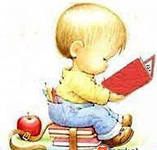  Познавательная активность дошкольников- это активность, проявляемая в процессе познания. Она выражается в заинтересованном принятии детьми информации, в желании уточнить, углубить свои знания, в самостоятельном поиске ответов на интересующие вопросы, в проявлении элементов творчества, в умении усвоить способ познания и применять его на другом материале. Наиболее эффективные методы. 1 Доказано, что дети старшего дошкольного возраста способны к таким мыслительным операциям, как АНАЛИЗ и СИНТЕЗ. Опираясь на эту способность, можно применять соответствующий метод обучения. Представьте себе, что дети рассматривают картинку, на которой изображен строитель со строительным  инструментом на фоне строящегося дома. Взрослый предлагает назвать признаки, по которым ребята определили профессию человека. Такой элементарный анализ является необходимой отправной точкой  для более сложного, причинного анализа, позволяющего рассмотреть причинные связи и зависимости между признаками, выявленными в элементарном анализе. Соответствующий такому анализу синтез помогает ребёнку понять существенные, значимые связи и отношения. Продолжая рассматривать картину, взрослый предлагает детям подумать: -Зачем строителю мастерок, который он держит в руке; -Почему подъёмный кран такой высокий; -Зачем нужно строить такой большой дом; -Кого может порадовать работа строителей и т. д. Задумываясь над этими вопросами, дети начинают вникать в сущность явлений, приучаются выявлять внутренние взаимосвязи, как бы видят то, что не изображено   на картине, учатся делать самостоятельные выводы. 2 Задания на СРАВНЕНИЕ по контрасту и по подобию, сходству. Ребята могут сравнить человека и животное (чем похожи, чем отличаются), искусство, быт, игры, пищу разных народов мира ,поступки, проявления чувств и т. п. Во всех случаях сравнение помогает образованию конкретных, ярких представлений. Более эффективным и осознанным становится процесс формирования оценочного отношения к себе и окружающим, к событиям и явлениям социального мира. При использовании этого важного приёма взрослый в каждом конкретном случае должен решить, с какого сравнения начинать- со СРАВНЕНИЯ ПО СХОДСТВУ или ПО КОНТРАСТУ. Как доказывают психологи, сравнение по контрасту даётся детям легче, чем сравнение по подобию. Ребёнок быстро находит ответ на вопрос: «Чем отличается слон от волка?», но ему гораздо сложнее отыскать между ними сходство. 3 Освоенный детьми приём сравнения помогает им выполнять задания на ГРУППИРОВКУ и КЛАССИФИКАЦИЮ. Для того чтобы группировать, классифицировать предметы, явления, необходимо умение анализировать, обобщать, выделять существенные признаки- всё это способствует осознанному усвоению материала и интересу к нему. Начинать следует с простых заданий: «Разложи картинки на две группы- в одну отбери всё , что нужно для работы повару, а в другую- врачу». С таким заданием свободно справляются дети 4-5 лет. Усложнение заданий идёт по линии увеличения количества объектов для группировки и по линии усложнения основания для классификации. Например, дошкольникам предлагаются разные предметы или их изображения на картинках: зимняя шапка, панама, зубная щётка, мяч, лыжи, карандаши. Задание: отбери предметы, которые нужны будут девочке зимой, мальчику- летом. Объясни решение. А теперь из этих же предметов выбери те, которые нужны для игры, для того , чтобы быть здоровыми; чтобы рассказать о себе. Следует обратить внимание на то , что приём классификации в большей мере способствует познавательной активности, если он не является самоцелью, а подчинён какой-то близкой и понятной ребёнку задаче: отобрать предметы для тематической выставки, картинки для альбома, атрибуты для определённой игры, занятия и т. д. 4 Проявлению самостоятельности, элементов творчества, выдумки способствуют такие виды деятельности, как МОДЕЛИРОВАНИЕ и КОНСТРУИРОВАНИЕ. Моделирование совершенно необходимо при ознакомлении детей с социальным миром. Ребят надо научить составлять план- карту. Это может быть план- карта улицы, дороги в детский сад, участка детского сада. Дети учатся располагать предметы в пространстве, соотносить их, «читать» карту. Тут полезны задания типа «Составим маршрут предстоящей экскурсии». В моделировании и конструировании пространства можно использовать мелкий строительный материал, поделки из бумаги, игрушки или предметы-заменители. Метод моделирования и конструирования развивает мышление, воображение и готовит ребёнка к восприятию карты мира. Повышению познавательной активности способствует сочетание в данном методе словесного объяснения, практической реализации и игровой мотивации. Например, дети вместе с родителями заняты устройством детской комнаты: нужно определить место для игрового уголка, для книг, для растений и животных. Можно предложить ребёнку прежде сделать из мелкого строителя модель размещения объектов и обосновать свои предложения. 5  В повседневной жизни дети задают взрослым массу ВОПРОСОВ. Эти вопросы различны по тематике, глубине, мотивам, по ним можно судить о направленности интересов ребёнка. Может возникнуть мысль, что детей не нужно специально учить задавать вопросы, они и без того любознательны. Умение задавать вопросы необходимо и детям, и взрослому. Прежде всего, следует продумать, как и какие вопросы вы ставите перед ребёнком в беседе с ним по поводу прочитанного, просмотренного, наблюдаемого. Чаще всего в беседах преобладают вопросы репродуктивного, а не проблемного характера. От ребёнка взрослый требует повторения только что услышанного, а не раздумий, рассуждений. Зачастую такие вопросы просто не имеют смысла, так как ответ на них слишком прост для детей. Например, детям старшей группы показывают картину с изображенными на ней домашними животными. Кошка с котятами. Традиционный вопрос «кто изображен на картине?» уместен для детей младшего возраста, но совершенно бесполезен для старших, которым интересны проблемные, причинные вопросы. Такие вопросы, как: «Почему котята резвятся, а взрослая кошка - нет?» или «Как можно одним словом назвать эту картину?» Если взрослый научится правильно формулировать свои вопросы, то ему станет понятнее, как научить детей задавать вопросы взрослому. 6. Стимулировать детскую любознательность можно ПРЯМЫМ ПРЕДЛОЖЕНИЕМ: «Ты хочешь ещё что-нибудь узнать о Северном полюсе? Тогда  спрашивай, а я постараюсь тебе ответить». 7 Приучение К САМОСТОЯТЕЛЬНОМУ ПОИСКУ ОТВЕТОВ НА СВОИ ВОПРОСЫ совершенно необходимо, особенно будущим школьникам, но здесь от взрослого требуется текст и чувство меры, чтобы не погасить желание детей задавать вопросы взрослому. Важнейшим принципом, без применения которого  нельзя говорить о прочности усвоения знаний и воспитании чувств, является ПОВТОРЕНИЕ. 8 Хорошие результаты приносят метод ЭКСПЕРИМЕНТИРОВАНИЯ и постановка ОПЫТОВ. Особенно они эффективны для повышения познавательной активности и, как правило , используются для ознакомления с живой и неживой природой, с различными техническими устройствами и приборами. Ценность этих приборов заключается в том, что они дают возможность ребёнку самому найти решение, подтверждение или опровержение собственных представлений. Литература: Обухова Е.Д "Родительские собрания в детском саду" 2010г Приготовила :воспитатель Чугунова Е.С.Консультация для родителей "Как сделать зимнюю прогулку приятной и полезной".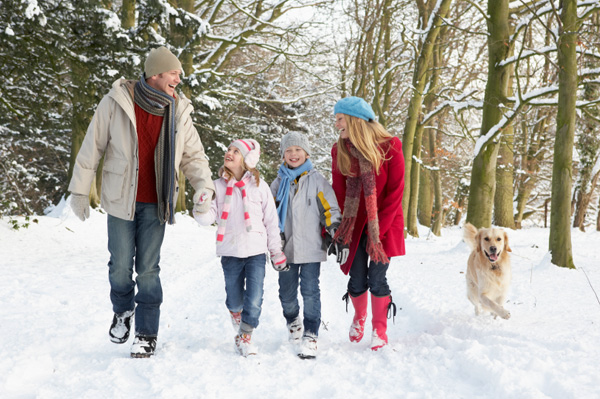 Для наших детей зима -  долгожданная и любимая пора. Они знают: как только выпадает снег, участки детского сада превращаются в сказочную страну, которую населяют персонажи любимых сказок, вылепленные из снега. Не секрет, что для физического развития, укрепления организма детям необходимо как можно больше времени проводить на свежем воздухе. И зима — не исключение из этого правила! А чтобы холод принес пользу и не помешал малышам получить удовольствие от прогулки, они должны быть заняты интересным делом. Необходимо лишь следить за тем, чтобы более интенсивные движения сменялись более спокойными. Как организовать зимние прогулки и сделать их наиболее интересными и полезными для детей?Попробуйте поиграть в   специальные игры, задания, забавы, подходящие для зимних условий. Задания на внимание:1. Показать детям веточку и предложить внимательно осмотреть ее в течение 30—40 сек. Затем веточку спрятать. Теперь ребята должны постараться как можно точнее ответить на следующие вопросы: сколько на ветке сучков; сколько из них сломанных; от какого дерева и когда срезана эта веточка.2.    Во время пути обратите внимание детей на то, что происходит вокруг. Сколько труб на том доме? Кто там идет вдали — мужчина или женщина? Есть ли здесь лиственные деревья? Сколько человек в той группе? Что нес в руках прохожий? и др.3.    Обратить внимание, что:а)    если большие и маленькие предметы находятся от нас на одном и том же расстоянии, то маленькие кажутся дальше;б)    яркие предметы кажутся ближе, чем темные;в)    в пасмурный день, в дождь, в сумерки все расстояния кажутся больше, а в солнечный день — наоборот.Кроме игр со снегом, занимательных упражнений и забав, большим успехом у наших  детей пользуются игры-эстафеты.  Такие развлечения помогают  содержательно и весело провести с детьми прогулки, спортивные состязания.Кто быстрее слепит снеговикаДети разбиваются на пары, и каждая пара получает задание слепить снеговика. Для этого необходимо скатать комки разного размера, поставить их друг на друга. Сделать снеговику глаза, брови, нос, рот (из морковки и угольков) и надеть шапку (ведро). Выигрывает та пара, которая быстрее закончит работу. Дети о работе договариваются сами, игра начинается по команде «Приготовились! Начали!»ФлажкиВдоль ската горки расставлены палочки с ленточками на них. Необходимо прокатиться с горы на санках и схватить флажок. Побеждает тот, у кого больше флажков.СнежкиДети лепят снежки и стараются попасть друг в друга. Бросать можно только в ноги. Вариант: можно разделить детей на две команды. Выбывает из игры тот, в кого попадут снежком. Выигрывает та команда, у которой останется больше игроков.Шагай ширеРасстояние между двумя линиями 3—4 м. Необходимо быстрее дойти до противоположной черты, делая широкие шаги. Вместо широких шагов можно передвигаться и прыжками.Кто выше подбросит снежокВ игре принимают участие все дети. По команде дети начинают лепить снежки и подбрасывать их. Каждый выполняет задание 3 раза. Побеждает тот, кто все три раза подбросит снежок выше всех. Бросают 2 раза правой и 1 раз левой рукой.Самые быстрые санки2—3 детей садятся на санки спиной вперед (на одних санках может ехать один ребенок или двое детей). По команде дети начинает отталкиваться ногами и двигаться вперед. Расстояние от старта до финиша — 5 метров. Игру можно повторять 2—3 раза, с разными участниками. Попади в лункуПедагог делает в снегу несколько лунок, каждому ребенку дает мешочек с шариками. За установленное время дети забрасывают в лунку как можно больше шариков, затем подсчитывают итог.На морозе необходимо постоянно двигаться. Делать это можно разными способами. Подойдут:—    Ходьба и бег спинами друг к другу.—    Парный бег (взявшись за руки).—    Быстрая ходьба с подниманием предметов.—    Бег вперед спиной.—    «Беги и не дотрагивайся» (шесть лыжных палок ставятся на расстоянии 2— 2, 5 м друг от друга). Ребенок должен пробежать между палками (змейкой), не дотрагиваясь до них. Вместо палок можно использовать другие ориентиры.—    Подъем в горку руки за спиной, спуск с горы (можно шагом или бегом).              —    «След в след» — ходьба по следам взрослого,  взрослый при этом учитывает длину детского шага.После активного движения необходим небольшой отдых. В это время можно предложить отгадать загадки о зиме, например: Крыша в шапке меховой, Белый дым над головой, Двор в снегу, в снегу дома, Ночью к нам пришла... (Зима)Какой это мастер На стекла нанес И листья, и травы,И заросли роз? (Мороз)Отгадай, кто я таков? Я играть с тобой готов: То качусь я, то скачу, А подбросишь — полечу. (Мяч)Он в берлоге спит зимой Под большой сосной, А когда придет весна, Он проснется ото сна. (Медведь)В народе говорили: «Подкорми птиц зимою — послужат тебе весною». Наблюдение за жизнью пернатых, рассказы о том, из чего они строят гнезда, как высиживают птенцов, где зимуют и чем питаются, — подчас становятся открытием не только для ребенка, но и для взрослого горожанина.Не забывайте почистить кормушки и положить крошки хлеба, семечки— для детей это  не только увлекательная игра, но и настоящий урок доброты!Можно задать детям вопросы для размышления:-Все ли синички одинаковые?- Кто обедал на рябине? И т.д.Помните в детстве это радостное возбуждение, когда, проснувшись, вдруг обнаруживаешь, что все вокруг белым-бело? Постарайтесь, чтобы и ваши дети получали удовольствие от зимы.Февраль23 февраля наша страна будет отмечать День защитника Отечества. Этот праздник посвящен мужчинам, защищающим нашу Родину, тем, кто служил и служит в Армии. Наши ребята поздравляют своих любимых пап и дедушек с этим замечательным праздником. И в подарок им дошколята нарисовали портреты с изображением отважных мужчин – своих отцов. Праздник есть у нас один: Этот праздник – день мужчин, В армии много смелых мужчин, Такой как папа мой – один! Выставка детских рисунков на тему «Мой папа самый лучший!» открылась в фойе детского сада 18 февраля 2010 года. Цель мероприятия: вызвать у детей радостные чувства в предвкушении настоящего праздника; побуждать дошкольников изображать доступными им средствами выразительности то, что для них эмоционально значимо; сохраняя непосредственность и живость детского восприятия помогать детям в создании выразительных образов; деликатно и тактично способствовать развитию содержания, формы, композиции, обогащению рисунков по цвету; познакомить родителей с достижениями их детей в области изобразительного искусства. Рисунки для выставки подготовили дети среднего и старшего дошкольного возраста. Воспитатель по изобразительной деятельности Самохвалова Мабуракхан Абдумаликовна, помогла ребятам отразить на бумаге их творческий замысел и работала над оформлением вернисажа. В ходе подготовки к выставке Мабуракхан Абдумаликовна смогла создать у детей эмоциональный настрой, позволяющий детям передать в своих рисунках смелость, отвагу и мужество Защитников Отечества. Предварительно педагогом были проведены беседы с детьми на тему «Наша Армия родная», с показом иллюстраций рисунков известных художников. Чтобы воплотить своих идеи в изображения портретов, на которых можно увидеть ребят рядом с любимым папой, а также дедов и их боевых товарищей, по совету Мабуракхан Абдумаликовны, дети для рисования выбрали пастельные карандаши, гуашь и уголь. Рисунки получились яркими, красочными, разнообразными по замыслу и способу изображения. Портретами, представленными на выставке детских работ, смогут любоваться все желающие: родители наших воспитанников, сотрудники и гости детского сада.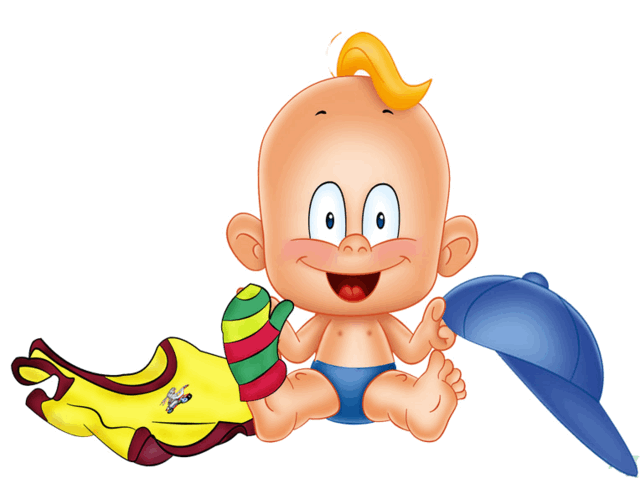 